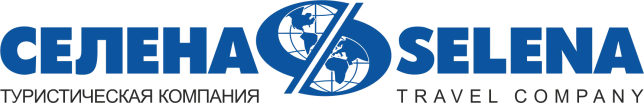 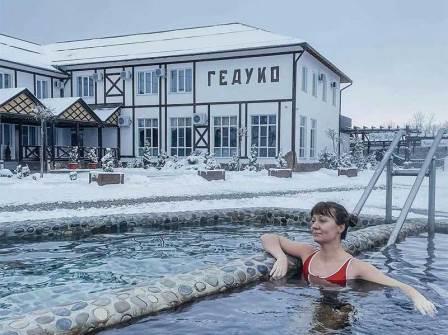 ПУТЕШЕСТВИЕ ПО КАВКАЗУ: Кисловодск-Гедуко-Приэльбрусье-Нальчик 09.05-11.05.24Экскурсионный тур3 дня/2 ночиСтоимость тура: 13 900 руб./чел.ООО ТК «СЕЛЕНА» оставляет за собой право изменять порядок и время проведения экскурсий, сохраняя программу в целом!1 ДЕНЬ04:00Выезд группы из Краснодара на автобусе. Переезд в г.Кисловодск  (~450 км).10:00 Прибытие в Кисловодск. Завтрак свой сух.паек. Посещение Кисловодского национального парка. Экскурсия по парку на электромобилях. Продолжительность 90 минут. Смотрим нижний, средний и верхний парки.Маршрут: Колоннада – Долина роз – Нижняя канатная станция – смотровая Красное солнышко – Храм воздуха. При желании спуститься с верхнего парка можно на канатной дороге.Обед в кафе (по желанию за доп. плату).  Переезд в Баксанский район п.Кишпек (130 км), размещение в оздоровительном комплексе «Гедуко». Место уникально своими термальными источниками. Термальные воды кишпекского источника обладают противовоспалительными и обезболивающими свойствами, усиливающими кровоснабжение органов и тканей. Рекомендованы для наружного применения при заболеваниях опорно-двигательного аппарата,  нервной системы, гинекологических и кожных заболеваниях и сосудов.На территории расположены бассейны общего пользования, отдельные дворики с бассейном и мангалом, кафе. Спа услуги:- Соляная комната 300 руб./30 минут- Фитосауна (кедровая паровая бочка) 300 руб./20 минут- Сауна до 6 человек  2000 руб. /час (минимум 2 часа) Ужин (по желанию за доп.плату).Свободное время для отдыха в термальном бассейне.2 ДЕНЬ08:00Завтрак в гостинице. Свободный день для отдыха на термальных источниках или… Экскурсия в Приэльбрусье (~120 км.)Курорт Приэльбрусье расположился на Кавказе, в глубине Баксанской долины и объединил целых два горных склона - Эльбрус и Чегет. Именно здесь, на склоне горы Чегет, в 1963-м появилась первая подвесная кресельная канатная дорога, положившая начало развитию горнолыжного спорта в СССР. Подъём на гору Чегет, откуда открывается красивейший вид. Внизу живописное Баксанское ущелье, справа - гора Донгуз-Орун с «пришитым» к ней ледником «Семёрка», массивы Когутай и Накра, слева - двуглавый Эльбрус. Отправляемся к подножию горы Эльбрус на поляну Азау. Эльбрус - самая высокая гора не только на Кавказе и в России, но и в Европе (западная вершина - 5642 м, восточная - 5621 м). Эльбрус покрыт шапкой фирна и льда, от которой в стороны спускаются 54 ледника. На курорте функционируют две канатные дороги. Подъём до станции «Мир» (3500 м), где развёрнута экспозиция Музея обороны Приэльбрусья. Желающие могут подняться ещё выше, до станции «Гара-Баши» (3780м).Обед в одном из многочисленных кафе на поляне Азау (по желанию за доп.плату). Местная кухня как нельзя лучше подходит для отдыха в горах: густой и ароматный лагман согреет и придаст сил в середине дня. Порции обычно такого размера, что для шашлыка места не остается, разве что для хычина с травяным чаем или глинтвейна.Возвращение в Гедуко. Отдых.Ужин (по желанию за доп.плату).3 ДЕНЬ08:00Завтрак.  Купание в бассейне. 11:00Освобождение номеров. Экскурсия в Черекское ущелье на самое загадочное и красивое карстовое озеро Церик-Кёль или иначе Голубое озёро – ослепительная жемчужина Кабардино-Балкарии, никого не оставит равнодушным. Это озеро представляет собой естественный колодец глубиной около 258 м. Глубже этого озера только Байкал и Телецкое. Температура воды на поверхности зимой и летом составляет 9,3°С. Интересен и тот факт, что в озеро не впадает ни одного ручья и речки, а вытекает ежесуточно около 70 миллионов литров воды. Вода в озере проточная и настолько прозрачная, что дно просматривается вплоть до 22 метров. В зависимости от погоды и времени суток озеро меняет цвет с голубого на бирюзовый. Вода в Нижнем Голубом озере не покрывается льдом даже в самые лютые морозы.Переезд в столицу Кабардино-Балкарской Республики город Нальчик. Посещение магазина местной кондитерской фабрики. Обед (пожеланию за доп. плату)16:00Отправление в  Краснодар.24:00Прибытие группы (время указано ориентировочно). В стоимость тура включено: транспортное обслуживаниесопровождениепроживание в 2-х местных номерах с удобствамипитание: 2 завтракакупание в бассейнах с термальной водойстраховка Дополнительно оплачивается: питание на маршруте (обеды, ужины); входные билеты на экскурсионные объекты: экскурсия по парку на электромобилях с гидом ~ 1200 руб.канатная дорога в Кисловодске – 300 руб. в 1 сторонуспа услуги в Гедукоканатная дорога Чегет – 900 руб.канатная дорога Эльбрус – 1800 руб.Стоимость входных билетов может меняться!Туристам необходимо иметь с собой: паспорт/свидетельство о рождении, полис ОМСТуристам необходимо иметь с собой: паспорт/свидетельство о рождении, полис ОМС